 OLIVARES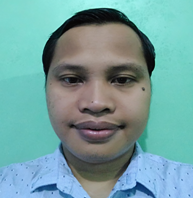 OLIVARES.359624@2freemail.com 	 TOP SKILLS: Inventory Management   Warehouse ManagementDistribution ManagementUndergone Six Sigma – Brainstorming / ApplicationUsing SAP R/3 – FunctionUsing SAP Business One Microsoft Excel – AdvanceUndergone IMS Training/Working Team (QEHS)Knowledgeable/Do Warehouse ProceduresOBJECTIVE:To take any or new challenges where my skills are valued and can benefit the organization. And also, to give a quality service to both internal and external customer.EMPLOYMENT HISTORY:Cyrus Logistics, Inc.Client                      : Planet Sports, Inc.- Fashion Lifestyle 		   BASF Philippines (Baden Aniline Soda and Factory)- Chemical                                   Worldwide Market Genius, Inc.- ChemicalPosition Title	: 'SAP Officer’Position Level	: 10 Yrs Experience EmployeeSpecialization	: Warehousing/LogisticsDuration 	: May 27, 2007 – Present      Duties and Responsibilities:Accesses entire SAP Business One systemProcesses Receiving Fresh ShipmentProcesses Return stocksInventory Controller:Monitoring stocks movement from Inbound to Outbound transactionsCycle counts, consolidate and reconcile varianceProcesses stock transfer or bin-to-bin movementProcesses Adjustment In/OutEnsures 100% IRA through cycle count, regular count etcInventory Reports – ex. IRA, KPI, Item Discrepancy etc.Generates  Monthly Sales Report/Storage Inventory as basis for Warehouse BillingSupervises warehouse personnel and Acting Officer-In-Charge (OIC) when the Warehouse is out of the office due to meetings,  leave etc.Performs other tasks that may be assigned from time to time (by Client and  Warehouse  Manager)         Contribution:                              Planet Sports, Inc./ BASF PhilippinesWith major role in setting up on data base system and middle program (data interface between SAPB1 and SAPR/3). .Do warehouse procedures for ISO accreditation.           Certification:Seminar on Basic And Safety on Chemicals Stewardship Program-BASF First Aid Training-Red Cross – Member SAP Business One Training - May 2007 Seminar on Good Warehousing And Storage Practices – July 25, 2015 Environmental Health and Safety (EHS) Orientation – February 20, 2016 IMS Training (Integration Of QMS, EMS and HS ) – March 12, April 02 and  April 16, 2016 GAC Logistics, Inc.Client                     : Johnson and Johnson Philippines, Inc.Position Title	: ‘Inventory Analyst’Position Level	: 1 Yr and 10 Months Experienced EmployeeSpecialization	: Warehousing/LogisticsDuration 	: July 23, 2005 - May 26, 2007         Duties and Responsibilities:Function SAP/R3 Ensured 100% Inventory Record AccuracyMonitoring stock movement from Inbound to Outbound transactionsCycle count, consolidate and reconcile varianceProcessed stock transfer or bin-to-bin movementProcessed Adjustment In/OutProject Green-Belt – Special project for Inventory Record Accuracy (IRA)Undergone six sigma – brainstorming and application Helped to improve Warehouse/Inventory Procedures Other TasksHelped to process Returns/Disposal ItemsProcessed Product Complaints from SuppliersCertification:GAC Team Building             - February 2007Contribution:Highest IRA ratings on Physical CountPersonal Particulars:Age			: 37 yrs. oldDate of Birth		: 12 Mar 1980Nationality		: PhilippinesGender			: MaleEducational Backgrounds:
Bachelor/College Degree Field of Study		: BS Computer EngineeringMajor			: ComputerInstitute/University	: Aquinas University - Legazpi City, PhilippinesGraduation Date		: Mar 2003Vocational Diploma Field of Study		: 2 yrs. Electrical TechnologyMajor			: TechnicianInstitute/University	: Bicol University College of Industrial Technology, PhilippinesGraduation Date		: Mar 1999Availability		: Immediately after notice period of 3 months